講師：許棟樑 教授 / 張明裕經理（皮托公司）時間：2016年11/06、13、 20 (週日) ，09:00-17:00，共21小時 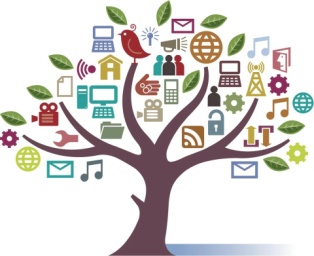 地點：中華系統性創新學會 訓練教室（新竹市光復路二段350號5樓）      (詳細上課地點及教室將於課前三天另行寄送)課程描述    如何有系統且穩定地研發客戶沒有預期卻會驚喜的創新產品，是公司在競爭激烈的產業裡重要的競爭力來源，也是本課程的主要議題，本課程定位於創新產品開發價值鏈的模糊前緣（Fuzzy Frontend），其議題發生在創新工程問題解決的概念設計、新產品開發和工程設計等的議題之前，是有關創新價值鏈最早期的活動，以辨識創新產品的機會，分析評估該機會之可行性及是否值得發展，並制定創新產品的基本特性和定義，而所辨識出來的創新產品機會可能是產業內的或是跨產業的！    本課程整理系統化的方法，以辨識創新產品的機會，從社會/族群趨勢、客戶心聲的探求、系統和技術的特性潛力、趨勢衝突的辨識、空間-時間-介面觀點的轉換、等構面探討可能的創新產品機會，本課程包含理論說明、案例說明、課堂演練及檢討，且熱烈歡迎學員將工作上的情境帶入演練。課程效益學得系統化思維方式以辨識創新產品機會學得使用普氏矩陣（Pugh Matrix）以過濾、評估和整合方案學得創新產品機會之概念定義適合對象行銷人員用以尋求市場突破性產品機會研發人員用以尋求創新產品的點子高階主管及產品經理用以尋求藍海產品機會課程大綱階段一：許棟樑 教授（11/06、13）創新價值鏈概觀與課程定位（Overview and Course Positioning in the Innovation Value Chain）起始專案討論與評估（Initial Project discussions & evaluation）創新產品機會辨識手法：       問題階層分析（Problem Hierarchy Analysis，PHA ) 及演練       9/12宮格（9/12 Windows）及演練       理想最終屬性（Ideal Final Attributes）及演練       傾聽顧客聲音（Voice of Customer，VOC ) 及演練       功能-市場擴充法（Function-Market Expansion）及演練機會評估與整合（Opportunity Evaluation and Integration）及演練創新產品機會概念定義（Concept Definition of the innovative products）及演練總結及報告階段二：張明裕 經理（11/20）創意3D建模、3D掃描、3D列印技術簡介3D建模學習-基本建模技巧教學創意3D掃描方法學習與應用3D掃描、3D建模的結合案例分享說明創意成型作品3D列印輸出實作(結合3D印表機)總結及報告授課講師 許棟樑 教授報名諮詢填妥報名表後，Email至 service@ssi.org.tw，或傳真至FAX：（03）572-3210學會地址：30071新竹市光復路二段352號6樓  諮詢專線：（03）572-3200～報名表～  【注意事項】為尊重智財權，課程進行中禁止錄音、錄影。本會保留取消課程之權利。調整課程時間，並通知已報名學員知悉。因學員個人因素，上課前7天後即不得退費，但得轉讓、轉課、或保留。費用含教材講義茶水、現場午餐，及實作費用。若欲帶回實作雛型，另行繳雛型材料費。需報帳者，請務必告知「公司抬頭」及「統一編號」欄，以利開立收據。團報時每人仍需填一份資料，並加註團報聯絡人聯絡資料。現職國立清華大學 工業工程與工程管理系 教授中華系統性創新學會 名譽理事長國際製造工程學會 中華民國分會 理事/教育訓練中心主任國際系統性創新期刊 主編學歷美國加州大學洛杉磯分校 工學博士/ 資訊科學 碩士, 美國西北大學 企業管理碩士紐約州立大學 機械碩士. 國立臺灣大學 機械學士經歷具有九年業界經驗，以及二十多年學界經驗曾任職 美國電子業Motorola（摩托羅拉）與Hewlett-Packard（惠普）曾擔任 中華萃思學會 秘書長,  中國工業工程學會教育與訓練委員會 召集人, 曾兼任 中央標準局電子類專利 外審審查委員, 國際製造工程學會中華民國分會 秘書長, 台大機械系校友會 理事, 曾擔任 工研院 顧問, 中華民國考試院 典試委員（國家高考 命題委員）曾擔任 天津大學、上海交通大學,、西南交通大學、南開大學 兼任教授, 北京清華大學 訪問教授授課項目萃智系統化創新方法、萃智系統化商業管理創新、創新産品與服務機會辨識、萃智專利迴避強化與再生、工廠分析診斷手法、生産系統設計、設施規劃、失效模式與效應分析、品質機能展開、專案管理、生産與營運管理著作共有 7本著書、3本譯書（其中8本與TRIZ有關）發表 39篇期刊論文、154篇研討會論文共有 8個專利（截至2016/05止）相關經驗主辦9次大型國際會議、23次國內及兩岸電子業與萃智創新相關研討會，均擔任大會主席或秘書長擔任SCI國際期刊客座主編5次受邀前往工廠現場參觀及探討問題250次以上從事工廠診斷與改善，産生數百萬美金效益，榮獲教育部産學合作獎培訓輔導經驗受邀在台灣、香港、中國大陸地區，有50間以上知名公司之授課經驗，並有超過百次之輔導經驗實際輔導產業，並成功解決超過60個產品/製程/設備之產業實務問題2016年11/06、13、20創新產品機會辨識工作坊2016年11/06、13、20創新產品機會辨識工作坊2016年11/06、13、20創新產品機會辨識工作坊2016年11/06、13、20創新產品機會辨識工作坊2016年11/06、13、20創新產品機會辨識工作坊2016年11/06、13、20創新產品機會辨識工作坊2016年11/06、13、20創新產品機會辨識工作坊2016年11/06、13、20創新產品機會辨識工作坊姓    名*性   別*性   別*行動電話*行動電話*公司/單位*部門及職稱*部門及職稱*電   話*電   話*E-MAIL*團體報名聯絡人姓名：           電話：             E-mail：             聯絡人姓名：           電話：             E-mail：             聯絡人姓名：           電話：             E-mail：             聯絡人姓名：           電話：             E-mail：             聯絡人姓名：           電話：             E-mail：             聯絡人姓名：           電話：             E-mail：             聯絡人姓名：           電話：             E-mail：                發票抬頭：   發票抬頭：   發票抬頭：統一編號：統一編號：統一編號：統一編號：統一編號：報名費原價 10,500學會補助價9折優惠非會員且兩週前完成繳費SSI會員兩人同行9折優惠非會員且兩週前完成繳費SSI會員兩人同行9折優惠非會員且兩週前完成繳費SSI會員兩人同行9折優惠非會員且兩週前完成繳費SSI會員兩人同行8折優惠SSI會員且四週前完成報名繳費SSI永久會員三人以上同行8折優惠SSI會員且四週前完成報名繳費SSI永久會員三人以上同行三天現場課程□ NT$8,000□ NT$7,000□ NT$7,000□ NT$7,000□ NT$7,000□ NT$6,000□ NT$6,000付款方式以上價格不含款郵電與匯款費用銀行：兆豐國際商業銀行 竹科新安分行 總行代號 017 帳號：020-09-10136-1      戶名：中華系統性創新學會銀行：兆豐國際商業銀行 竹科新安分行 總行代號 017 帳號：020-09-10136-1      戶名：中華系統性創新學會銀行：兆豐國際商業銀行 竹科新安分行 總行代號 017 帳號：020-09-10136-1      戶名：中華系統性創新學會銀行：兆豐國際商業銀行 竹科新安分行 總行代號 017 帳號：020-09-10136-1      戶名：中華系統性創新學會銀行：兆豐國際商業銀行 竹科新安分行 總行代號 017 帳號：020-09-10136-1      戶名：中華系統性創新學會銀行：兆豐國際商業銀行 竹科新安分行 總行代號 017 帳號：020-09-10136-1      戶名：中華系統性創新學會